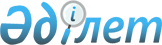 Мемлекеттік (муниципалдық) сатып алу мақсаттарына арналған тауарлардың жекелеген түрлерінің шығарылған елін айқындау қағидаларының № 1 қосымшасына өзгерістер енгізу туралыЕуразиялық экономикалық комиссия Кеңесінің 2023 жылғы 30 наурыздағы № 33 шешімі.
      Еуразиялық экономикалық комиссиясының кеңесі шешті:
      1. Еуразиялық экономикалық комиссиясы кеңесінің 2020 жылғы 23 қарашадағы № 105 шешімімен бекітілген мемлекеттік (муниципалдық) сатып алу мақсаттарына арналған тауарлардың жекелеген түрлерінің шығарылған елін айқындау қағидаларының № 1 қосымшасының I бөліміне мынадай өзгерістер енгізілсін:
      "8602 Теміржол локомотивтері және локомотив тендерлері" деген позицияның алдында мынадай мазмұндағы позициямен толықтырылсын:
      "8602 Темір жол локомотивтері және локомотивтердің тендерлері" деген позицияның екінші бағандағы бірінші абзацта "Еуразиялық экономикалық одаққа мүше мемлекеттер (бұдан әрі – мүше мемлекет)" деген сөздер "мүше мемлекеттер" деген сөздермен ауыстырылсын.
      2. Осы шешім ресми жарияланған күнінен бастап күнтізбелік 10 күн өткен соң күшіне енеді.
      Еуразиялық экономикалық комиссиясы кеңесінің мүшелері:
					© 2012. Қазақстан Республикасы Әділет министрлігінің «Қазақстан Республикасының Заңнама және құқықтық ақпарат институты» ШЖҚ РМК
				
"7302 900 00 0 
Серпімді клеммалары бар рельсті бекіткіштер
заңды тұлғада – Еуразиялық экономикалық одаққа мүше мемлекеттің салық резидентінде (бұдан әрі – мүше мемлекет) тиісті өнімді өндіру, жаңғырту және дамыту үшін конструкторлық құжаттаманың бірыңғай жүйесінің (КҚБЖ) және технологиялық құжаттаманың бірыңғай жүйесінің (ТҚБЖ) талаптарына сәйкес әзірленген техникалық құжаттамаға кемінде 5 жыл < 1> мерзімге құқықтың болуы;
мүше мемлекеттің аумағында мынадай операцияларды жүзеге асыру:
кіріс шикізатын (материалдарды немесе компоненттерді) бақылау;
серпімді клемма өндірісі;
бұрышты бағыттаушы плиталарды өндіру (қысыммен құю);
жол бұрандаларын өндіру; 
пластикалық дюбельдер өндірісі (қысыммен құю);
рельсті бекіту төсемдерін өндіру (қысыммен құю);
дайын өнімнің шығуын бақылау";
Армения Республикасынан
Беларусь Республикасынан
Қазақстан Республикасынан
Қырғыз Республикасынан
Ресей Федерациясынан
М. Григорян
И. Петришенко
С.Жұманғарин
А. Касымалиев
А. Оверчук